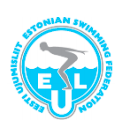 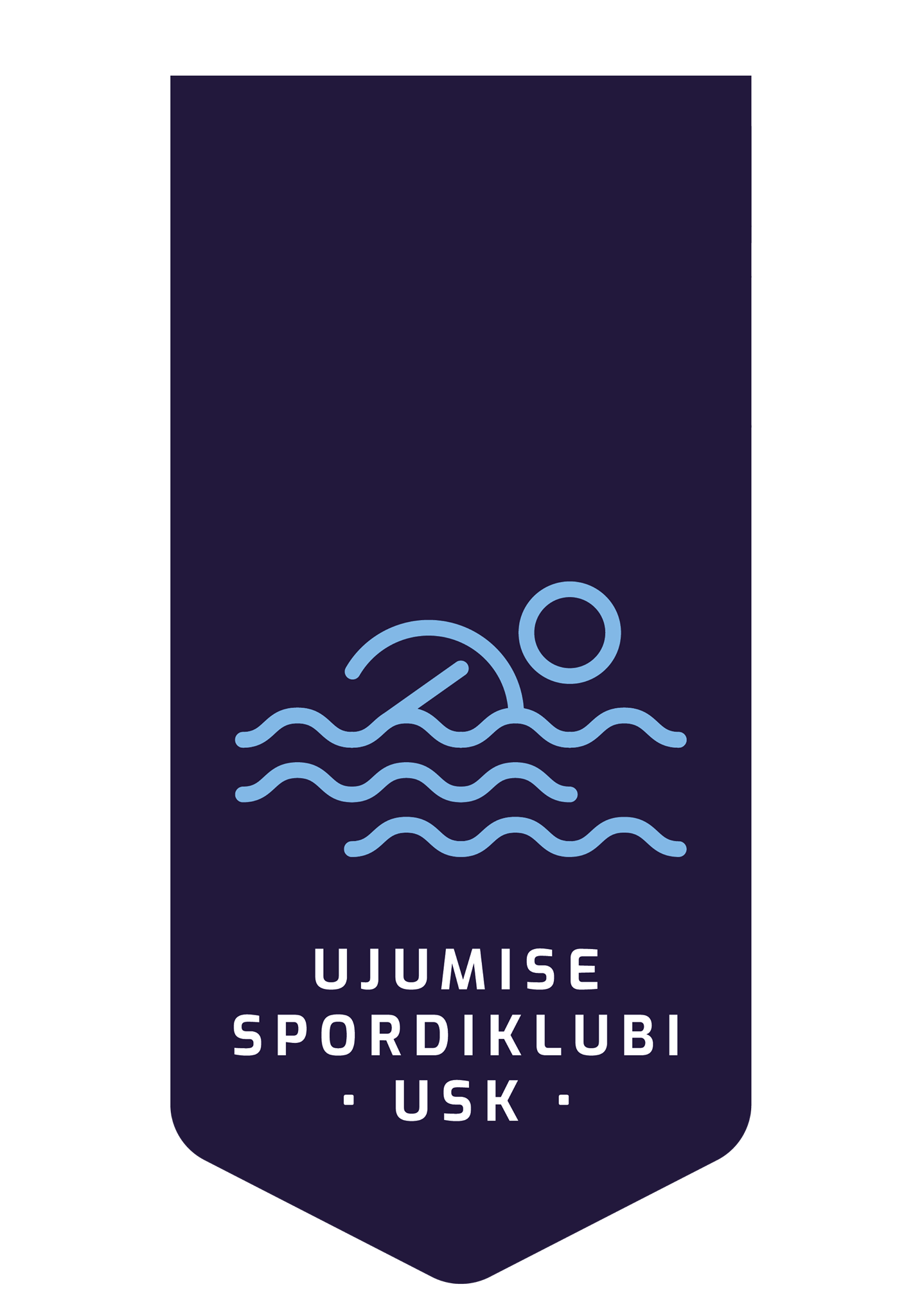 EUL NOORTESARI TARTU TSOON – II etappL, 13.03.2021Aura Keskuses (Turu 8, Tartu)Stardid kl 12.00, soojendus 11.00KORRALDUS: Eesti Ujumisliit (www.swimming.ee) ja Ujumise Spordiklubi (www.ujumine.ee)OSALEJAD: Tartu, Paide, Türi, Karksi ja Lääne-Virumaa klubidREGISTREERIMINE: individuaalalad E, 8.03.2021 www.swimrankings.net – ainult EULi litsentsiga ujujadHilinenud ülesandmised saata voistlus@ujumine.ee kuni N 11.03.2021Ujuja võib startida kahel individuaalalal Mahavõtmised- kuni R 12.03.2021 kl 20.00 voistlus@ujumine.eeOSAVÕTUTASU: 15 EURArved väljastatakse vastavalt osalejat arvule 12.03.2021 kl 20.00 seisuga. Hilinenud ülesandmise tasu 20 EURPROGRAMMNB! Vanused 31.12.2021 seisuga.AUTASUSTAMINEIga ala kolmele kiiremale medal, autasud väljastatakse ainult autasustamine ajalPROTESTIDEsitada kirjalikult 15min pärast ala lõppu 40 EUR tasumisega (tagastatakse protesti rahuldamisel)MUUD TINGIMUSEDUjutakse 8 rajal, 25 m basseinis, poolelektrooniline ajavõttVahetused formeeritakse eelülesandmise aegade põhjal, kiiremad eespoolMuud küsimused lahendatakse EUL võistluste 2020/21 üldjuhendi ja FINA võistlusmääruste põhjalwww.ujumine.ee / info@ujumine.ee/ +372 5909 8447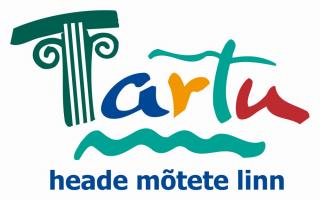 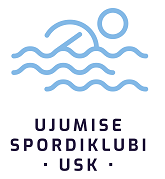 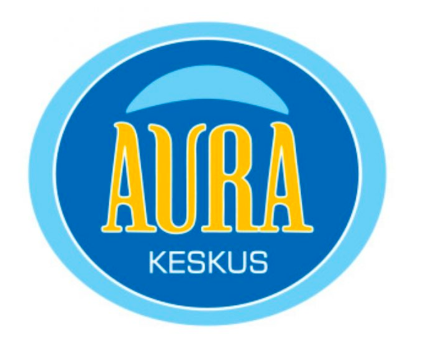 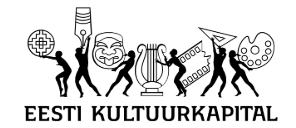 100 m vabalt T-14 (2007), P-15 (2006)100 m vabalt T 13 (2008), P-14 (2007)100 m vabalt T-12 (2009), P-13 (2008)100 m vabalt T-11 (2010), P-12 (2009)100 m selili T-14 (2007), P-15 (2006)100 m selili T 13 (2008), P-14 (2007)100 m selili T-12 (2009), P-13 (2008)100 m selili T-11 (2010), P-12 (2009))*Autasustamine*Autasustamine100 m liblikat T-14 (2007), P-15 (2006)100 m liblikat T 13 (2008), P-14 (2007)100 m liblikat T-12 (2009), P-13 (2008)50 m liblikat T-11 (2010), P-12 (2009)400 m kompleksi T-14 (2007), P-15 (2006)200 m kompleksi T 13 (2008), P-14 (2007)200 m kompleksi T-12 (2009), P-13 (2008)100 m kompleksi T-11 (2010), P-12 (2009)*Autasustamine*Autasustamine